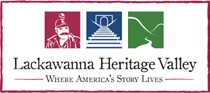 Summarize the project. Honestly discuss the project’s strengths and its challenges, and how your organization or project team addressed those challenges.  List and/or describe the final outcomes and products produced as part of the project (enclose one (1) copy of developed products and two (2) digital images/photos):Supply the following demographic information (estimate, if necessary): Number of people directly impacted: _	_Number of people from underserved populations impacted (briefly describe):	_ 	 Number of communities impacted:	Describe how the project accomplished and/or enhanced one or more of the Lackawanna Heritage Valley’s five funding goals (use as much space as needed):Facilitate partnerships and strengthen local capacity.Tell the story of the Lackawanna Heritage Valley.Preserve and enhance the physical character and economic vitality of Heritage Valley Communities.Improve the visitor experience.Reconnect communities and people to the Lackawanna River.3a. In-Kind / Volunteer ServicesIn-kind contributions are non-cash donations for the project contributed by the applicant or by a third-party. In-kind and volunteer services cannot be counted as part of the required cash match for a grant. Add additional lines as needed.3b. Matching Funds / Other Cash SourcesDemonstrate that the project had, at a minimum, dollar-for-dollar Matching Funds. Include all funding sources that went into the project with the exception of the LHV grant even if it exceeds the amount of match estimated on the original application. Add additional lines as needed.3c. Project Budget.Detail the project’s final costs by type and dollar amount. Include calculations if necessary. Insert extra lines as needed.Lackawanna Heritage Valley	                                      National and State Heritage Area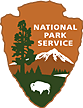                                                                     213 Railroad Avenue, Scranton, PA 18505                                                          Phone: 570.963.6730   Email:arogato@lhva.orgPartnership Grant Final Project Report/Payment Request Lackawanna Heritage Valley	                                      National and State Heritage Area                                                                    213 Railroad Avenue, Scranton, PA 18505                                                          Phone: 570.963.6730   Email:arogato@lhva.orgPartnership Grant Final Project Report/Payment Request Lackawanna Heritage Valley	                                      National and State Heritage Area                                                                    213 Railroad Avenue, Scranton, PA 18505                                                          Phone: 570.963.6730   Email:arogato@lhva.orgPartnership Grant Final Project Report/Payment Request Lackawanna Heritage Valley	                                      National and State Heritage Area                                                                    213 Railroad Avenue, Scranton, PA 18505                                                          Phone: 570.963.6730   Email:arogato@lhva.orgPartnership Grant Final Project Report/Payment Request Lackawanna Heritage Valley	                                      National and State Heritage Area                                                                    213 Railroad Avenue, Scranton, PA 18505                                                          Phone: 570.963.6730   Email:arogato@lhva.orgPartnership Grant Final Project Report/Payment Request Lackawanna Heritage Valley	                                      National and State Heritage Area                                                                    213 Railroad Avenue, Scranton, PA 18505                                                          Phone: 570.963.6730   Email:arogato@lhva.orgPartnership Grant Final Project Report/Payment Request General Information: Grantees are required to submit Final Projects Reports no later than 30 days after the funded project’s completion date. For complete instructions, please refer to Grant Management Guidelines for Partnership Grants at https://lhva.org/PartnershipGrants.php  Final Project Reports should include:A summary of project outcomes including any significant results and number of attendees;A final financial report verifying all expenditures and Matching Funds, including copies of all receipts for final grant payment. Attach copies of cancelled checks to all expense invoices;At least two (2) digital images of project and/or participants with photo release forms; andOne (1) copy of all final products produced as part of the grant.The report should be submitted electronically to April Rogato, Executive Assistant, at arogato@LHVA.org. Copies of products may be mailed or delivered to LHV Headquarters.General Information: Grantees are required to submit Final Projects Reports no later than 30 days after the funded project’s completion date. For complete instructions, please refer to Grant Management Guidelines for Partnership Grants at https://lhva.org/PartnershipGrants.php  Final Project Reports should include:A summary of project outcomes including any significant results and number of attendees;A final financial report verifying all expenditures and Matching Funds, including copies of all receipts for final grant payment. Attach copies of cancelled checks to all expense invoices;At least two (2) digital images of project and/or participants with photo release forms; andOne (1) copy of all final products produced as part of the grant.The report should be submitted electronically to April Rogato, Executive Assistant, at arogato@LHVA.org. Copies of products may be mailed or delivered to LHV Headquarters.General Information: Grantees are required to submit Final Projects Reports no later than 30 days after the funded project’s completion date. For complete instructions, please refer to Grant Management Guidelines for Partnership Grants at https://lhva.org/PartnershipGrants.php  Final Project Reports should include:A summary of project outcomes including any significant results and number of attendees;A final financial report verifying all expenditures and Matching Funds, including copies of all receipts for final grant payment. Attach copies of cancelled checks to all expense invoices;At least two (2) digital images of project and/or participants with photo release forms; andOne (1) copy of all final products produced as part of the grant.The report should be submitted electronically to April Rogato, Executive Assistant, at arogato@LHVA.org. Copies of products may be mailed or delivered to LHV Headquarters.General Information: Grantees are required to submit Final Projects Reports no later than 30 days after the funded project’s completion date. For complete instructions, please refer to Grant Management Guidelines for Partnership Grants at https://lhva.org/PartnershipGrants.php  Final Project Reports should include:A summary of project outcomes including any significant results and number of attendees;A final financial report verifying all expenditures and Matching Funds, including copies of all receipts for final grant payment. Attach copies of cancelled checks to all expense invoices;At least two (2) digital images of project and/or participants with photo release forms; andOne (1) copy of all final products produced as part of the grant.The report should be submitted electronically to April Rogato, Executive Assistant, at arogato@LHVA.org. Copies of products may be mailed or delivered to LHV Headquarters.General Information: Grantees are required to submit Final Projects Reports no later than 30 days after the funded project’s completion date. For complete instructions, please refer to Grant Management Guidelines for Partnership Grants at https://lhva.org/PartnershipGrants.php  Final Project Reports should include:A summary of project outcomes including any significant results and number of attendees;A final financial report verifying all expenditures and Matching Funds, including copies of all receipts for final grant payment. Attach copies of cancelled checks to all expense invoices;At least two (2) digital images of project and/or participants with photo release forms; andOne (1) copy of all final products produced as part of the grant.The report should be submitted electronically to April Rogato, Executive Assistant, at arogato@LHVA.org. Copies of products may be mailed or delivered to LHV Headquarters.General Information: Grantees are required to submit Final Projects Reports no later than 30 days after the funded project’s completion date. For complete instructions, please refer to Grant Management Guidelines for Partnership Grants at https://lhva.org/PartnershipGrants.php  Final Project Reports should include:A summary of project outcomes including any significant results and number of attendees;A final financial report verifying all expenditures and Matching Funds, including copies of all receipts for final grant payment. Attach copies of cancelled checks to all expense invoices;At least two (2) digital images of project and/or participants with photo release forms; andOne (1) copy of all final products produced as part of the grant.The report should be submitted electronically to April Rogato, Executive Assistant, at arogato@LHVA.org. Copies of products may be mailed or delivered to LHV Headquarters.LHV GRANT NO.:DATE SUBMITTED:PROJECT COORDINATOR: (Name and title of project manager)PROJECT COORDINATOR: (Name and title of project manager)PROJECT COORDINATOR: (Name and title of project manager)PROJECT COORDINATOR: (Name and title of project manager)EMAIL ADDRESS:PHONE:EMAIL ADDRESS:PHONE:APPLICANT MAILING ADDRESS: (Street, city, state, zip)APPLICANT MAILING ADDRESS: (Street, city, state, zip)APPLICANT MAILING ADDRESS: (Street, city, state, zip)APPLICANT MAILING ADDRESS: (Street, city, state, zip)FAX NUMBER:FAX NUMBER:PROJECT TITLE:PROJECT EVENT DATE (S):PROJECT TITLE:PROJECT EVENT DATE (S):PROJECT TITLE:PROJECT EVENT DATE (S):PROJECT TITLE:PROJECT EVENT DATE (S):WEBSITE:WEBSITE:PROJECT START DATE:PROJECT START DATE:PROJECT START DATE:PROJECT COMPETION DATE:PROJECT COMPETION DATE:PROJECT COMPETION DATE:TYPE OF PROJECT: (Check all that apply) 	Community & Economic Development/Tourism Promotion		Educational Mini-Grant 	Cultural Conservation/Historic Restoration		Interpretation / Place-Based Education 	Environmental Programming/Trail DevelopmentTYPE OF PROJECT: (Check all that apply) 	Community & Economic Development/Tourism Promotion		Educational Mini-Grant 	Cultural Conservation/Historic Restoration		Interpretation / Place-Based Education 	Environmental Programming/Trail DevelopmentTYPE OF PROJECT: (Check all that apply) 	Community & Economic Development/Tourism Promotion		Educational Mini-Grant 	Cultural Conservation/Historic Restoration		Interpretation / Place-Based Education 	Environmental Programming/Trail DevelopmentTYPE OF PROJECT: (Check all that apply) 	Community & Economic Development/Tourism Promotion		Educational Mini-Grant 	Cultural Conservation/Historic Restoration		Interpretation / Place-Based Education 	Environmental Programming/Trail DevelopmentTYPE OF PROJECT: (Check all that apply) 	Community & Economic Development/Tourism Promotion		Educational Mini-Grant 	Cultural Conservation/Historic Restoration		Interpretation / Place-Based Education 	Environmental Programming/Trail DevelopmentTYPE OF PROJECT: (Check all that apply) 	Community & Economic Development/Tourism Promotion		Educational Mini-Grant 	Cultural Conservation/Historic Restoration		Interpretation / Place-Based Education 	Environmental Programming/Trail DevelopmentFINAL PROJECT COST (Complete worksheets on pages 3 & 4 first)FINAL PROJECT COST (Complete worksheets on pages 3 & 4 first)FINAL PROJECT COST (Complete worksheets on pages 3 & 4 first)FINAL PROJECT COST (Complete worksheets on pages 3 & 4 first)FINAL PROJECT COST (Complete worksheets on pages 3 & 4 first)FINAL PROJECT COST (Complete worksheets on pages 3 & 4 first)A.B.$IN-KIND/VOLUNTEER SERVICES DONATEDCASH PROJECT COSTSIN-KIND/VOLUNTEER SERVICES DONATEDCASH PROJECT COSTSIN-KIND/VOLUNTEER SERVICES DONATEDCASH PROJECT COSTSIN-KIND/VOLUNTEER SERVICES DONATEDCASH PROJECT COSTSA.B.$IN-KIND/VOLUNTEER SERVICES DONATEDCASH PROJECT COSTSIN-KIND/VOLUNTEER SERVICES DONATEDCASH PROJECT COSTSIN-KIND/VOLUNTEER SERVICES DONATEDCASH PROJECT COSTSIN-KIND/VOLUNTEER SERVICES DONATEDCASH PROJECT COSTSA +B =	C.	$	TOTAL PROJECT COST (Cash & In-Kind/Volunteer Services donated)$	LHV GRANT AWARDED (Amount  received from Lackawanna Heritage Valley)$     	MATCHING FUNDS (cash, earned income, other grants, etc.)A +B =	C.	$	TOTAL PROJECT COST (Cash & In-Kind/Volunteer Services donated)$	LHV GRANT AWARDED (Amount  received from Lackawanna Heritage Valley)$     	MATCHING FUNDS (cash, earned income, other grants, etc.)A +B =	C.	$	TOTAL PROJECT COST (Cash & In-Kind/Volunteer Services donated)$	LHV GRANT AWARDED (Amount  received from Lackawanna Heritage Valley)$     	MATCHING FUNDS (cash, earned income, other grants, etc.)A +B =	C.	$	TOTAL PROJECT COST (Cash & In-Kind/Volunteer Services donated)$	LHV GRANT AWARDED (Amount  received from Lackawanna Heritage Valley)$     	MATCHING FUNDS (cash, earned income, other grants, etc.)A +B =	C.	$	TOTAL PROJECT COST (Cash & In-Kind/Volunteer Services donated)$	LHV GRANT AWARDED (Amount  received from Lackawanna Heritage Valley)$     	MATCHING FUNDS (cash, earned income, other grants, etc.)A +B =	C.	$	TOTAL PROJECT COST (Cash & In-Kind/Volunteer Services donated)$	LHV GRANT AWARDED (Amount  received from Lackawanna Heritage Valley)$     	MATCHING FUNDS (cash, earned income, other grants, etc.)Description of Donated Goods or ServicesAmountTOTAL OF ALL IN-KIND & VOLUNTEER SERVICES(Line A-In-Kind/Volunteer Services on page 1)SourceAmountNote whether the source is: Federal, State, or Local Government; or PrivateDocumented?Yes / NoTOTAL OF All MATCHING FUNDS(Line E on page 1)Description of ExpenseLHV Grant Awarded+Matching Funds - Applicant Cost Share=Total Cost+=+=+=+=+=+=+=+=+=TOTALS+=Include total on Line D - LHVGrant Awarded on page 1.Include total on Line E – Matching Funds on page 1(should also match total from chart 3b on page 3).Include total on Line B – Total Project Cost on page 1.Payment RequestTotal Grant Award $ ______________________________________Total Amount of Payment Request $ _________________________Period Covered by this Payment Request: From ______________ To _________________Note: Please attach copies of all invoices, bills, and documentation.